Επώνυμο :  	Όνομα : 	Όνομα πατρός : 	Διεύθυνση αλληλογραφίας 			 Οδός και αριθμός : 	Πόλη / Περιφέρεια : 	Ταχυδρομικός κώδικας : 	Αριθμός τηλεφώνου οικίας : 	Αριθμός τηλεφώνου εργασίας : 	Αριθμός τέλεφαξ : 	Ε-mail : ………………………………………………………………………………………………………………………………...Όνομα και αριθμός τηλεφώνου προσώπου προς ειδοποίηση, σε περίπτωση απουσίας μου: 	Ημερομηνία γέννησης : 		Στρατιωτική θητεία (για τους άνδρες):                  Απαλλαγή         Εκπληρωμένη		 από : 	 / 	 / 	 έως : 	 / 	 / 	 Προσδιορίστε άλλες Ειδικές Υπηρεσίες για τις οποίες έχετε ή είχατε προταθεί:----------------------------------------------------------------------------------------------------------------------------------------------------------------------------------------------------------------------------------------------------------------------------------------------------------------------------------------------------------------------------------------------------------------------------------------------------------------Τυπική εκπαίδευση (επισυνάψτε φωτοαντίγραφα τίτλων σπουδών)Επαγγελματική κατάρτιση ή άλλοι κύκλοι μαθημάτων (επισυνάψτε φωτοαντίγραφα βεβαιώσεων) Γνώσεις Ξένων Γλωσσών (επισυνάψτε φωτοαντίγραφα πιστοποιητικών, εάν υπάρχουν) Επαγγελματική εμπειρία που απέκτησα μετά το πτυχίο / δίπλωμα (Συμπληρώσατε όσες σελίδες χρειαστεί - επισυνάψτε αποδεικτικά προϋπηρεσίας)Γνώσεις - Χειρισμός Η/Υ Για τις εφαρμογές που ακολουθούν, κατατάξτε τον εαυτό σας σε ένα από τα παρακάτω επίπεδα:Επίπεδο 1:  Απλή χρήση εφαρμογής,  Επίπεδο 2:  Ευχερής χρήση εφαρμογής & στοιχειώδης σχεδίαση, Επίπεδο 3:   Ευχερής σχεδίαση εφαρμογών		ΝΑΙ	ΟΧΙΤυφλό σύστημα			       Internet / e-mail		     Χειρισμός  Ο.Π.Σ.			Χειρισμός άλλων εφαρμογών πληροφορικής	   Αναφέρατε αναλυτικά: ….………………………………………………………………Γνώσεις προγραμματισμού		    Aναφέρατε αναλυτικά: ………………………………………………………………… Κατάλογος δημοσιεύσεων / Κοινωνική δραστηριότηταΕργασιακή κατάστασηΑ.  Σημερινή θέση εργασίας (προσδιορίστε και συμπληρώστε το φορέα):Δημόσιος Τομέας  --------------------------------------------------------------------------------------------Νομαρχιακή Αυτοδιοίκηση  ---------------------------------------------------------------------------------Ο.Τ.Α.  ----------------------------------------------------------------------------------------------------------Ν.Π.Δ.Δ.   ------------------------------------------------------------------------------------------------------- 5.  Ν.Π.Ι.Δ.:Ανώνυμες Εταιρείες Δημοσίου   ----------------------------------------------------------------------Άλλο  -------------------------------------------------------------------------------------------------------Β.  Εργασιακή σχέση:1.  Μόνιμος Δημόσιος Υπάλληλος		 2.  Σχέση Ιδιωτικού Δικαίου στο Δημόσιο Τομέα :		 	ι.   Εργασία Αορίστου Χρόνου			 	ιι.  Εργασία Ορισμένου Χρόνου			      ημ/νία λήξης …………..             3.  Σχέση εργασίας στον Ευρύτερο Δημόσιο Τομέα :	ι.   Εργασία Αορίστου Χρόνου			      	ιι.  Εργασία Ορισμένου Χρόνου			      ημ/νία λήξης …………..Γ.  Σε περίπτωση απόσπασης, ο φορέας προέλευσης είναι:1.  Δημόσιος Τομέας	    --------------------------------------------			(προσδιορίστε τον φορέα)2.  Νομαρχιακή Αυτοδιοίκηση		--------------------------------------------			(προσδιορίστε τον φορέα)3.  Ο.Τ.Α.		-------------------------------------------   	        	           (προσδιορίστε τον φορέα)4.  Ν.Π.Δ.Δ.		--------------------------------------------		           (προσδιορίστε τον φορέα)	5.  Ν.Π.Ι.Δ.:Ανώνυμες Εταιρείες Δημοσίου	    ---------------------------------------------		          (προσδιορίστε τον φορέα)Άλλο		---------------------------------------------		          (προσδιορίστε τον φορέα)Δηλώνω υπεύθυνα ότι οι πληροφορίες που περιλαμβάνονται στο παρόν είναι πλήρεις και ακριβείς.Αναλαμβάνω την υποχρέωση με την υποβολή της Αίτησης Υποψηφιότητας να παράσχω τα σχετικά με τα σημεία 6 & 9 δικαιολογητικά έγγραφα και βεβαιώσεις.Γνωρίζω ότι ουδέν στοιχείο του φακέλου μου θα μου επιστραφεί.ΥΠΟΓΡΑΦΗΤΥΠΟΠΟΙΗΜΕΝΟ ΒΙΟΓΡΑΦΙΚΟ ΣΗΜΕΙΩΜΑΘέσηφωτογραφίαςΠριν από τη συμπλήρωση του παρόντος, παρακαλείσθε να μελετήσετε το Φύλλο Οδηγιών.Εκπαιδευτικό Ίδρυμα(ονομασία, πόλη, χώρα)Τίτλος αποδεικτικού / ειδικότητα Ημερ/νία χορήγησηςΊδρυμα / Σχολή / Οργανισμός(ονομασία, πόλη, χώρα)Τίτλος πτυχίου ή πιστοποιητικού / αντικείμενο Ημερ/νία χορήγησηςΕπίπεδο χαμηλότερο του Lower ή αντίστοιχουΕπίπεδο  Lower ή αντίστοιχοΕπίπεδο Proficiencyή αντίστοιχοΑΓΓΛΙΚΗΓΑΛΛΙΚΗΓΕΡΜΑΝΙΚΗΙΤΑΛΙΚΗΑΛΛΗ (σημειώσατε ποια) ΠΑΡΟΥΣΑ ΘΕΣΗ (χρησιμοποιήστε την παρούσα σελίδα για την τελευταία θέση) ΠΑΡΟΥΣΑ ΘΕΣΗ (χρησιμοποιήστε την παρούσα σελίδα για την τελευταία θέση) ΠΑΡΟΥΣΑ ΘΕΣΗ (χρησιμοποιήστε την παρούσα σελίδα για την τελευταία θέση) ΠΑΡΟΥΣΑ ΘΕΣΗ (χρησιμοποιήστε την παρούσα σελίδα για την τελευταία θέση) ΠΑΡΟΥΣΑ ΘΕΣΗ (χρησιμοποιήστε την παρούσα σελίδα για την τελευταία θέση) ΠΑΡΟΥΣΑ ΘΕΣΗ (χρησιμοποιήστε την παρούσα σελίδα για την τελευταία θέση) ΠΑΡΟΥΣΑ ΘΕΣΗ (χρησιμοποιήστε την παρούσα σελίδα για την τελευταία θέση)      Ημερομηνίες (ημέρα, μήνας, έτος):   από ……… / ……… / ………    έως ……… / ……… / ……      Ημερομηνίες (ημέρα, μήνας, έτος):   από ……… / ……… / ………    έως ……… / ……… / ……      Ημερομηνίες (ημέρα, μήνας, έτος):   από ……… / ……… / ………    έως ……… / ……… / ……      Ημερομηνίες (ημέρα, μήνας, έτος):   από ……… / ……… / ………    έως ……… / ……… / ……      Ημερομηνίες (ημέρα, μήνας, έτος):   από ……… / ……… / ………    έως ……… / ……… / ……      Ημερομηνίες (ημέρα, μήνας, έτος):   από ……… / ……… / ………    έως ……… / ……… / ……      Ημερομηνίες (ημέρα, μήνας, έτος):   από ……… / ……… / ………    έως ……… / ……… / ……Α.  Ακριβής τίτλος θέσης     ΕργοδότηςΠεριγραφή αντικειμένου εργασίας(εάν η θέση είναι θέση διοικητικής ευθύνης, να αναφερθεί επιπλέον και ο αριθμός των υφισταμένων)Β.  Τυχόν πρόσθετες αρμοδιότητες διοίκησης κατά το ανωτέρω διάστημα (Διοίκηση Ομάδων Έργου ή Εργασίας)Β.  Τυχόν πρόσθετες αρμοδιότητες διοίκησης κατά το ανωτέρω διάστημα (Διοίκηση Ομάδων Έργου ή Εργασίας)Β.  Τυχόν πρόσθετες αρμοδιότητες διοίκησης κατά το ανωτέρω διάστημα (Διοίκηση Ομάδων Έργου ή Εργασίας)Β.  Τυχόν πρόσθετες αρμοδιότητες διοίκησης κατά το ανωτέρω διάστημα (Διοίκηση Ομάδων Έργου ή Εργασίας)Β.  Τυχόν πρόσθετες αρμοδιότητες διοίκησης κατά το ανωτέρω διάστημα (Διοίκηση Ομάδων Έργου ή Εργασίας)Β.  Τυχόν πρόσθετες αρμοδιότητες διοίκησης κατά το ανωτέρω διάστημα (Διοίκηση Ομάδων Έργου ή Εργασίας)Β.  Τυχόν πρόσθετες αρμοδιότητες διοίκησης κατά το ανωτέρω διάστημα (Διοίκηση Ομάδων Έργου ή Εργασίας)Τίτλος θέσηςΤίτλος θέσηςΔιάρκεια Αντικείμενο Ομάδας Έργου ή Εργασίας Αντικείμενο Ομάδας Έργου ή Εργασίας Αριθμός ατόμωνΦορέας Γ.  Τυχόν συμμετοχή σε αναπτυξιακά προγράμματα / έργα / μελέτες / έρευνες του Δημοσίου ή / και Ιδιωτικού Τομέα στην ανωτέρω θέσηΓ.  Τυχόν συμμετοχή σε αναπτυξιακά προγράμματα / έργα / μελέτες / έρευνες του Δημοσίου ή / και Ιδιωτικού Τομέα στην ανωτέρω θέσηΓ.  Τυχόν συμμετοχή σε αναπτυξιακά προγράμματα / έργα / μελέτες / έρευνες του Δημοσίου ή / και Ιδιωτικού Τομέα στην ανωτέρω θέσηΓ.  Τυχόν συμμετοχή σε αναπτυξιακά προγράμματα / έργα / μελέτες / έρευνες του Δημοσίου ή / και Ιδιωτικού Τομέα στην ανωτέρω θέσηΓ.  Τυχόν συμμετοχή σε αναπτυξιακά προγράμματα / έργα / μελέτες / έρευνες του Δημοσίου ή / και Ιδιωτικού Τομέα στην ανωτέρω θέσηΓ.  Τυχόν συμμετοχή σε αναπτυξιακά προγράμματα / έργα / μελέτες / έρευνες του Δημοσίου ή / και Ιδιωτικού Τομέα στην ανωτέρω θέσηΓ.  Τυχόν συμμετοχή σε αναπτυξιακά προγράμματα / έργα / μελέτες / έρευνες του Δημοσίου ή / και Ιδιωτικού Τομέα στην ανωτέρω θέσηΤίτλος Προγράμματος / Έργου /Μελέτης / ΈρευναςΤίτλος Προγράμματος / Έργου /Μελέτης / ΈρευναςΔιάρκειαΑντικείμενο  Προγράμματος / Έργου /Μελέτης / ΈρευναςΠροϋπολογισμός (εφόσον υπάρχει) ΦορέαςΠηγή Χρηματοδότησης9.2  ΠΡΟΗΓΟΥΜΕΝΗ ΘΕΣΗ9.2  ΠΡΟΗΓΟΥΜΕΝΗ ΘΕΣΗ9.2  ΠΡΟΗΓΟΥΜΕΝΗ ΘΕΣΗ9.2  ΠΡΟΗΓΟΥΜΕΝΗ ΘΕΣΗ9.2  ΠΡΟΗΓΟΥΜΕΝΗ ΘΕΣΗ9.2  ΠΡΟΗΓΟΥΜΕΝΗ ΘΕΣΗ9.2  ΠΡΟΗΓΟΥΜΕΝΗ ΘΕΣΗ      Ημερομηνίες (ημέρα, μήνας, έτος):   από ……… / ……… / ………    έως ……… / ……… / ……      Ημερομηνίες (ημέρα, μήνας, έτος):   από ……… / ……… / ………    έως ……… / ……… / ……      Ημερομηνίες (ημέρα, μήνας, έτος):   από ……… / ……… / ………    έως ……… / ……… / ……      Ημερομηνίες (ημέρα, μήνας, έτος):   από ……… / ……… / ………    έως ……… / ……… / ……      Ημερομηνίες (ημέρα, μήνας, έτος):   από ……… / ……… / ………    έως ……… / ……… / ……      Ημερομηνίες (ημέρα, μήνας, έτος):   από ……… / ……… / ………    έως ……… / ……… / ……      Ημερομηνίες (ημέρα, μήνας, έτος):   από ……… / ……… / ………    έως ……… / ……… / ……Α.  Ακριβής τίτλος θέσης     ΕργοδότηςΠεριγραφή αντικειμένου εργασίας(εάν η θέση είναι θέση διοικητικής ευθύνης να αναφερθεί επιπλέον και ο αριθμός υφισταμένων)Β.  Τυχόν πρόσθετες αρμοδιότητες διοίκησης κατά το ανωτέρω διάστημα (Διοίκηση Ομάδων Έργου ή Εργασίας)Β.  Τυχόν πρόσθετες αρμοδιότητες διοίκησης κατά το ανωτέρω διάστημα (Διοίκηση Ομάδων Έργου ή Εργασίας)Β.  Τυχόν πρόσθετες αρμοδιότητες διοίκησης κατά το ανωτέρω διάστημα (Διοίκηση Ομάδων Έργου ή Εργασίας)Β.  Τυχόν πρόσθετες αρμοδιότητες διοίκησης κατά το ανωτέρω διάστημα (Διοίκηση Ομάδων Έργου ή Εργασίας)Β.  Τυχόν πρόσθετες αρμοδιότητες διοίκησης κατά το ανωτέρω διάστημα (Διοίκηση Ομάδων Έργου ή Εργασίας)Β.  Τυχόν πρόσθετες αρμοδιότητες διοίκησης κατά το ανωτέρω διάστημα (Διοίκηση Ομάδων Έργου ή Εργασίας)Β.  Τυχόν πρόσθετες αρμοδιότητες διοίκησης κατά το ανωτέρω διάστημα (Διοίκηση Ομάδων Έργου ή Εργασίας)Τίτλος θέσηςΤίτλος θέσηςΔιάρκεια Αντικείμενο Ομάδας Έργου ή Εργασίας Αντικείμενο Ομάδας Έργου ή Εργασίας Αριθμός ατόμωνΦορέας Γ.  Τυχόν συμμετοχή σε αναπτυξιακά προγράμματα / έργα / μελέτες / έρευνες του Δημοσίου ή / και Ιδιωτικού Τομέα στην ανωτέρω θέσηΓ.  Τυχόν συμμετοχή σε αναπτυξιακά προγράμματα / έργα / μελέτες / έρευνες του Δημοσίου ή / και Ιδιωτικού Τομέα στην ανωτέρω θέσηΓ.  Τυχόν συμμετοχή σε αναπτυξιακά προγράμματα / έργα / μελέτες / έρευνες του Δημοσίου ή / και Ιδιωτικού Τομέα στην ανωτέρω θέσηΓ.  Τυχόν συμμετοχή σε αναπτυξιακά προγράμματα / έργα / μελέτες / έρευνες του Δημοσίου ή / και Ιδιωτικού Τομέα στην ανωτέρω θέσηΓ.  Τυχόν συμμετοχή σε αναπτυξιακά προγράμματα / έργα / μελέτες / έρευνες του Δημοσίου ή / και Ιδιωτικού Τομέα στην ανωτέρω θέσηΓ.  Τυχόν συμμετοχή σε αναπτυξιακά προγράμματα / έργα / μελέτες / έρευνες του Δημοσίου ή / και Ιδιωτικού Τομέα στην ανωτέρω θέσηΓ.  Τυχόν συμμετοχή σε αναπτυξιακά προγράμματα / έργα / μελέτες / έρευνες του Δημοσίου ή / και Ιδιωτικού Τομέα στην ανωτέρω θέσηΤίτλος Προγράμματος / Έργου /Μελέτης / ΈρευναςΤίτλος Προγράμματος / Έργου /Μελέτης / ΈρευναςΔιάρκειαΑντικείμενο  Προγράμματος / Έργου /Μελέτης / ΈρευναςΠροϋπολογισμός (εφόσον υπάρχει) ΦορέαςΠηγή ΧρηματοδότησηςΕΙΔΟΣ ΕΦΑΡΜΟΓΗΣΟΧΙΕΠ1ΕΠ2ΕΠ3ΟΝΟΜΑΣΙΑ ΕΦΑΡΜΟΓΗΣΕπεξεργαστής κειμένουΛογιστικό φύλλοΒάση δεδομένωνΕφαρμογή παρουσιάσεωνΕφαρμογή παρακολούθησης έργων1.2.3.4.5.6.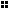 